ООО «Спейс Трэвел Ставрополь»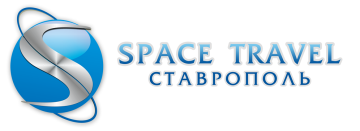 355006 г. Ставрополь, ул. Р. Люксембург, д. 1тел. 8(8652)949-200; 754-475 тел/факс:   8(8652)754-475.e-mail: stavropol@spacet.ruwww.space-travel.ru____________________________________________________________________________________________________Фестивали  в  ЕвропеЦЕЛИ И ЗАДАЧИ ФЕСТИВАЛЯ:  сохранение и развитие традиций многонациональной культуры Российской Федерации и зарубежных стран; выявление и всесторонняя поддержка наиболее талантливых и перспективных детей и молодежи в области искусств; привлечение к творчеству воспитанников детских домов, детей с ограниченными физическими возможностями; обмен опытом между коллективами, руководителями и педагогами, поддержка постоянных творческих контактов между ними, их объединение в рамках фестивального движения; повышение профессионального мастерства руководителей коллективов и педагогов (проведение семинаров, “круглых столов” и мастер – классов); освещение творчества детей и молодежи в средствах массовой информации.
 
НОМИНАЦИИ ФЕСТИВАЛЯ
I .   ТАНЦЕВАЛЬНОЕ ТВОРЧЕСТВО: народный танец, стилизованный народный танец, эстрадный танец, современный танец, модерн, джаз модерн, свободная пластика, брейк-данс, детский танец, бальный танец и спортивный бальный танец, классический танец (соло, дуэты, малые формы и ансамбли) 
II .  ВОКАЛЬНОЕ ТВОРЧЕСТВО: классическое, народное (фольклор), эстрадное, джазовое, хоровое, шоу-группы (соло, дуэты, трио, ансамбли, хоры)
III .  ИНСТРУМЕНТАЛЬНОЕ ТВОРЧЕСТВО: классическое, эстрадное, народное, джазовое, аккомпанемент,   Преподаватель-солист (соло на различных инструментах ансамбли оркестры)
IV . КОНКУРС МОЛОДЫХ КОМПОЗИТОРОВ И БАРДОВ. Цель: знакомство с новыми тенденциями и направлениями в искусстве, выявление новых талантливых композиторов, поэтов и  пропаганда их творчества.
V . ТЕАТРАЛЬНОЕ ТВОРЧЕСТВО: миниатюры, отрывки из спектаклей,  художественное чтение, кукольный театр,  театр мод
VI . ЦИРКОВОЕ ИСКУССТВО
VII. ИЗОБРАЗИТЕЛЬНОЕ ТВОРЧЕСТВО: живопись, графика, фотоискусство
VIII .ВЫСТАВКА ПРИКЛАДНОГО ИСКУССТВА: Скульптура малых форм в интерьере, академическая скульптура, ювелирное искусство, скульптурные и ювелирные техники: металлопластика, просечной металл, дифровка, элементы ручной ковки, литьё, чеканка. Резьба по кости, дизайн костюма, графический дизайн, батик холодный и горячий, свободная роспись, набойка и печать, гобелен, ремизное творчество, коллаж, квилт, художественный войлок, текстильная кукла, ручная бумага, линогравюра, литография, ксилография, офорт, резцовая гравюра, и другие…
IX . КОНКУРС КОСТЮМА. СПЕЦИАЛЬНЫЕ ПРИЗЫ: Лучший национальный костюм (показ 2 минуты); Лучший творческий номер (показ 2 минуты); Лучшая модель (показ в дефиле); Лучший сценический костюм (показ в дефиле).
Для всех участников конкурса костюма будут проводиться мастер-классы по сценическому движению и умению носить костюм.
X. ПЕРВЫЙ ДЕБЮТ. Участвуют дети с 4 до 8 лет.
Для участия необходимо представить творческий номер, общей продолжительностью от 2-3 минуты.
 
ВОЗРАСТНЫЕ КАТЕГОРИИ И НОМИНАЦИИ:
До 8 лет;  с 9 до 10 лет; с 11 до 12 лет; с 13 до 15 лет; с 16 до 18; старше 18; смешанная  группа
                                     В рамках конкурса предусмотрена  экскурсионная программа для участников.
                            Для организованных групп действует предложение  10+1 чел. бесплатно.НазваниеДата проведенияМесто проведенияДата подачи заявкиСтоимостьОрганизационный взнос по номинациямФинансовые условияМЕЖДУНАРОДНЫЙ КОНКУРС-ФЕСТИВАЛЬ“ЖЕМЧУЖИНА В ДРЕВНЕЙ ОПРАВЕ”18.03-27.03Италия, ВенецияДо 20.02449евро  эконом 519 евро комфорт20/32/60 евро В СТОИМОСТЬ ВХОДИТ:  Экскурсионная программа, гид , ночлеги  в Чехии, Венеции,  5конт.завтраков в отелях,  проезд в комфортабельном автобусе, отели категории 2-3*, номера 2-3-х местные со всеми удобствами.В СТОИМОСТЬ НЕ ВХОДИТ:  ж.д. билеты Москва-Брест-Москва,  мед. страховка,  шенгенская виза:,  входные билеты в музеи,  обеды на территории странМЕЖДУНАРОДНЫЙ КОНКУРС-ФЕСТИВАЛЬ“ПОД НЕБОМ ПАРИЖА”20.03 -28.03Франция,ПарижДо 20.02419евро эконом469еврокомфорт 20/30/65 евроВ стоимость входит:  Экскурсионная программа, гид ,Ночлеги в отелях Польши, в пригороде Парижа , Германии, 5 конт.завтраков в отелях,  проезд в комфортабельном автобусе 
В стоимость не входит:ж.д. билеты Москва-Брест-Москва ,мед. страховка,  виза, поездка в Диснейленд входные билеты в музеи , обеды 10-14 евро на территории Франции и Германии,7-8 евро в Чехии, ПольшеМЕЖДУНАРОДНЫЙ ФЕСТИВАЛЬ-КОНКУРС“ПУТЕВОДНАЯ ЗВЕЗДА”21-25.03Хельсинки, Стокгольм, ТаллиннДо 20.02349евро + питание на пароме20/25/45 евро В стоимость  входит: Экскурсионная программа,гид , 4 ночи на пароме «PRINCESS ANASTASIA», четырехместные каюты В класса,  автобусно-пешеходные экскурсии по Хельсинки, Стокгольму и ТаллиннуВ стоимость не входит:  ж.д. билеты до СПб и обратно,
мед.страховка,  виза ,  входные билеты в музеи и другие экскурсионные объекты, питание на пароме
МЕЖДУНАРОДНЫЙ КОНКУРС-ФЕСТИВАЛЬ“ВОЛШЕБНЫЕ ЗВЁЗДЫ ВЕНЫ”25-30.03Австрия, ВенаДо 01.03 349 Евро (автобус)279 (авиа) +20/25/45 евро В стоимость тура входит:  автобусное обслуживание, экскурсионное обслуживание, сопровождение руководителя;  проживание в отелях Чехии и Австрии в 2х - 3х  мест.номерах с удобствами;  завтраки в отеле (шв. стол). В стоимость тура не входит: проезд до Бреста и обратно, виза, страховка, проезд в общественном транспорте.Обеды и ужины по пути.Входные билеты во дворец Шенбрунн.В стоимость тура не входит: авиабилеты, виза, страховкаМЕЖДУНАРОДНЫЙ КОНКУРС-ФЕСТИВАЛЬ“PARADE OF STARS”26.03-01.04Австрия, Вена/Чехия, ПрагаДо 01.03359евро эконом449 Евро комфорт 20/25/30/45/70 евро В стоимость тура входит:   экскурсионное обслуживание, гид;  проживание в отелях Польши, Чехии и Австрии в 2х и 3х  местных номерах с удобствами,  завтраки в отеле (шведский стол). 2 ужина в отеле в г.Прага. В стоимость тура не входит: жд билеты, виза, страховка, проезд в общественном транспорте. Входные билеты во дворец Шенбрунн. Обеды и ужины по пути следования.МЕЖДУНАРОДНЫЙ КОНКУРС-ФЕСТИВАЛЬ“ВОЛШЕБНЫЕ ЗВЁЗДЫ ПРАГИ”28.03-02.04Чехия, ПрагаДо 01.03309евро (автобус)20/25/45 евро В стоимость тура входит:, экскурсионное обслуживание, гид;  проживание в отелях Польши, Праги, в 2-3х  местных номерах с удобствами;   завтраки в отеле ,3 ужина в отеле в г.Прага. Дополнительно: Ж/Д билеты до Бреста, виза, страховка. Обеды и ужины на территории Польши и Чехии (во время переездов) 6-8 евро на человека.МЕЖДУНАРОДНЫЙ КОНКУРС-ФЕСТИВАЛЬ“ФЛОРЕНТИЙСКАЯ МОЗАИКА”01.05-10.05Италия, ФлоренцияДо 05.04530 евро эконом534евро комфорт399 евро. Авиа+20/32/60 евро  В стоимость входит:  Экскурсионная программа, гид, ночлеги в отелях Польши, Италии, в пригороде Праги, размещение в 2-3 местных номерах со всеми удобствами, 7 конт.завтраков в отелях, проезд на комфортабельном автобусе .Дополнительно:  ж.д. билеты Москва-Брест-Москва,  мед.страховка,   виза,  входные билеты в музеи,  обеды 10-14 евро по пути следования, , дополнительные экскурсии.МЕЖДУНАРОДНЫЙ ФЕСТИВАЛЬ - КОНКУРС МУЗЫКАЛЬНО-ХУДОЖЕСТВЕННОГО ТВОРЧЕСТВА“МУЗЫКА СТАРОЙ РИГИ ”01-04.05Латвия, РигаДо 04.04225евро эконом268евро комфорт20/25/50 евроВ стоимость тура входит: проживание в отеле 3*, завтраки, автобусное обслуживание, экскурсионное обслуживание по программе. Дополнительно: жд билеты, виза,  мед. страховка, входные билеты на экск.объекты,  обеды и ужины – 7-10 евро, билеты на концерт органной музыки от 10 евро.МЕЖДУНАРОДНЫЙ ФЕСТИВАЛЬ - КОНКУРС МУЗЫКАЛЬНО-ХУДОЖЕСТВЕННОГО ТВОРЧЕСТВА“ВЕЛИКИЙ СТАМБУЛ”01.05-04.05г.Стамбул, ТурцияДо 10.04 279 евро20/40 евро В стоимость тура входит: Транспортное обслуживание в Стамбуле: автобусная экскурсия, трансферы на фестиваль, трансфер аэропорт-отель-аэропорт, экскурсионная программа, русскоговорящий гид, 3 ночи в отеле 3* в центре Стамбула, 3  завтрака.Дополнительно: авиабилет, страховка,  входные билеты в музеи и другие экскурсионные объекты.Обед, ужин – 8-10МЕЖДУНАРОДНЫЙ КОНКУРС-ФЕСТИВАЛЬ“ПУТЕВОДНАЯ ЗВЕЗДА”04.05-08.0531.10-04.11Финляндия, Швеция, ЭстонияДо 08.04До 30.09289евро +питание на пароме20/25/45 евро В стоимость входит: Экскурсионная программа(обзорные по столицам),гид , 4 ночи на пароме «PRINCESS ANASTASIA», четырехместные каюты В класса.Дополнительно: ж.д. или авиа билеты до Санкт-Петербурга и обратно,Мед. Страховка, виза, входные билеты в музеи, питание на пароме.  По желанию возможно бронирование проживания и организация экскурсий в Санкт-Петербурге  Питание на Пароме МЕЖДУНАРОДНЫЙ КОНКУРС-ФЕСТИВАЛЬ“СЕРЕБРЯНЫЙ БЕРЕГ”17.06-29.06Венгрия, г. ШиофокДо 20.05380евро эконом450евро комфорт 20/25/45 евро В стоимость входит: проезд комфортабельным автобусом, проживание в гостинице в 3х-местных номерах с удобствами и балконом; 3х-разовое питание(шв.стол) в ресторане отеля; сухой паек в дорогу домой; курортный сбор.Дополнительно: мед.страховка,  .виза, доп. экскурсии, проезд в общественном транспорте.. Группа 15+1бесплатноМЕЖДУНАРОДНЫЙ КОНКУРС-ФЕСТИВАЛЬ МУЗЫКАЛЬНО-ХУДОЖЕСТВЕННОГО ТВОРЧЕСТВА“ОСТРОВ  МЕЧТЫ”19.06-22.06Республика МальтаДо 20.05 223 евро 20/45 евро В стоимость входит: проживание в отеле 3* с завтраком  в 2- 3-4-х местных номерах с удобствами, трансферы,  обзорная экскурсия
Дополнительно:  авиаперелет ,мед.страховка , шенгенская виза, доп. экскурсии, проезд в общественном транспорте, стоимость обедов и ужинов 9-10 евро.МЕЖДУНАРОДНЫЙ ФЕСТИВАЛЬ-КОНКУРС“ ЗВЕЗДНЫЙ БРИЗ”20.06-30.06/30.06-10.07Крым, СевастопольДо 01.067дней экон.:
9850/10450=10 днейкомф.:12950/13180=включенВ организационный взнос входит:
проживания в 3х, 4х и 5х местных номерах,  трансферы, - 3-х разовоепитание, участие в фестивале,обзорная экскурсия, - мастер-классы, анимационная программа,  дискотеки для детей.Группа 15 +1 бесплатно МЕЖДУНАРОДНЫЙ КОНКУРС-ФЕСТИВАЛЬ“ПОД НЕБОМ ПАРИЖА20.06-29.0615.08-26.0830.10-09.11Франция, ПарижДо 25.5До 15.07До 01.10419 евро эконом469евро комфот20/30/65 евро В стоимость входит:  Экскурсионная программа ,гид, ночлеги в отелях  Польши, в пригороде Парижа, Германии, 5 конт. завтраков в отелях, проезд на комфортабельном автобусе.Дополнительно:  ж.д. билеты Москва-Брест-Москва (плацкарт):,мед. страховка,  виза,поездка в Диснейленд.  Входные билеты в музеи . обеды по пути следованияМЕЖДУНАРОДНЫЙ ФЕСТИВАЛЬ-КОНКУРС МУЗЫКАЛЬНО-ХУДОЖЕСТВЕННОГО ТВОРЧЕСТВА“ПЛАНЕТА ДЕТСТВА”20.06-27.06Болгария, г. Обзордо 01.06.7 дней- 269EU
10 дней-339EU
14 дней-408TU12/15/45 евро В организационный взнос входит:
проживания в 2х и  3х местных номерах,  трансфер, 3-х разовое питание,участие в фестивале, экскурсии в Варну  и Несебр , мастер-классы, анимационная программа,  дискотеки для детей.Дополнительно: оформлении виз и страховок, приобретение билетов на поезд, самолётМЕЖДУНАРОДНЫЙ ФЕСТИВАЛЬ-КОНКУРС МУЗЫКАЛЬНО-ХУДОЖЕСТВЕННОГО ТВОРЧЕСТВА“МОРСКИ ЗВУЦИ / ЗВУКИ МОРЯ»27.06-04.07/18.07-25.07Болгария, ВарнаДо 05.06До 26.067 дней -273EU
10 дней-328EU
14 дней-393EU 12/15/45 евро В организационный взнос входит:
проживания в 2х и  3х местных номерах,  трансфер, 3-х разовое питание, участие в фестивале, экскурсии, мастер-классы, анимационная программа,  дискотеки для детей.Дополнительно: оформление виз и страховок, приобретение билетов авиа или ж.дМЕЖДУНАРОДНЫЙ КОНКУРС-ФЕСТИВАЛЬ“БРАВИССИМО”06.07-19.07Испания, БарселонаДо 15.06545 евроэкон.697еврокомф.399евро авиа + 20/30/65 евро  В стоимость входит:  Экск. программа, гид, ночлеги в странах Европы ,4 ночи в отеле  в пригороде Барселоны рядом с морем (питание завтрак + ужин), в 2 - 3 местных номерах со всеми  удобствами, 12 конт. завтраков в отелях, 4 ужина в отеле , проезд в комфортабельном автобусе.Дополнительно:  ж.д. билеты Москва-Брест-Москва (плацкарт), мед.страховка,  виза,поездка на доп.экскурсии..Обеды в Европе.МЕЖДУНАРОДНЫЙ ФЕСТВИАЛЬ-КОНКУРС МУЗЫКАЛЬНО-ХУДОЖЕСТВЕННОГО ТВОРЧЕСТВА“ЛАЗУРНЫЙ БЕРЕГ”12.07-23.07Франция,
г. Ницца, До 15.06564 евроэкон.658 евркомф/399евро авиа+ 20/30/65 евро В стоимость входит: Экскурсионная  программа, гид, 
ночлеги в Польше, на Лазурном берегу, в отелях Италии, Германии, 7 конт. завтраков в отелях, размещение в 2-3 местных номерах со всеми удобствами, проезд в комфортабельном автобусе .Дополнительно:  ж.д. билеты Москва-Брест-Москва,  мед.страховка,  виза,  обеды 12-15 евро на территории Европы. Входные билеты в музеи и другие экскурсионные объектыМЕЖДУНАРОДНЫЙ ФЕСТИВАЛЬ - КОНКУРС МУЗЫКАЛЬНО-ХУДОЖЕСТВЕННОГО ТВОРЧЕСТВА“RIMINI STARS”21.08-26.08Италия, г.РиминиДо 20.0712дн-690 Евро10дн- 510 Евро409 Евро авиа + 20/30/55 евро  В стоимость тура входит: Экскурсионное обслуживание, гид , ночлеги в Чехии, в Римини, Зальцбурге, Мюнхене, Праге. Питание: 10 завтраков, 5 ужинов в Римини. Отели категории 2-3*, номера 2-х или 3-х местные со всеми удобствами.Дополнительно: проезд до Бреста и обратно, виза, страховка, проезд в общественном транспорте, обеды и ужины во время переездов. МЕЖДУНАРОДНЫЙ КОНКУРС-ФЕСТИВАЛЬ“MAGIC STARS OF PRAGUE”02.11-07.11Чехия, ПрагаДо 01.10328 Евро20/25/45 евро В стоимость тура входит:  Экскурсионное  обслуживание, гид;  проживание в отелях Польши, Праги, в 2-3х номерах с удобствами;   завтраки в отеле. 3 ужина в отеле в г.Прага Дополнительно: проезд до Бреста и обратно, виза, страховка, проезд в общественном транспорте. Обеды и ужины во время переездовМЕЖДУНАРОДНЫЙ КОНКУРС-ФЕСТИВАЛЬ“ЛЕГЕНДЫ ВЕРОНЫ”03.11-11.11-Италия, ВеронаДо 10.10440евро эконом490евро комфорт395евро авиа+  20/32/60 евро В стоимость тура входит:  Экскурсионная программа, гид,   ночлеги в отелях Чехии,   в пригороде Вероны,  5 конт. завтраков в отелях, ужины в Вероне, проезд в комфортабельном автобусе.Дополнительно:   ж.д. билеты Москва-Брест-Москва,  мед.страховка,   виза,  входные билеты в музеи,  обеды 10-14 евро на территории ЕвропыМЕЖДУНАРОДНЫЙ КОНКУРС-ФЕСТИВАЛЬ“ЯНТАРНАЯ РОССЫПЬ”06.11-09.11-Литва, ВильнюсДо 10.10209евроэконом239евро комфорт20/45 евро  В стоимость тура входит: проживание в отеле 3*, завтраки, экскурсионно-автобусное обслуживание.
Дополнительно: ж/д билеты,  виза,  мед.страховка, входные билеты на экскурсионные объекты,  обеды и ужины – 7-10 евро.
  МЕЖДУНАРОДНЫЙ КОНКУРС-ФЕСТИВАЛЬ“МУЗЫКА СТАРОЙ РИГИ”07.11-10.11-Латвия, РигаДо 15.10194евро эконом249евро комфорт 20/45 евро В стоимость тура входит: проживание в отеле 3*, завтраки, экскурсионно-автобусное обслуживание. Дополнительно: жд билеты,  виза,  мед.страховка, входные билеты на экскурсионные объекты,  обеды и ужины – 7-10 евро, билеты на концерт органной музыки от 10 евро.МЕЖДУНАРОДНЫЙ КОНКУРС-ФЕСТИВАЛЬ“РИМСКИЕ КАНИКУЛЫ”03.01-12.01.2015Италия,  РимДо 20.11.14518евро эконом559евро комфорт399евро авиа+20/30/65 евро В стоимость тура входит: Экскурсионная программа, гид, ночлеги  в отелях Польшы,   Италии,7 завтраков в отелях, проезд в комфортабельном автобусе.
Дополнительно:  ж/д билеты,мед.страховка, виза, входные билеты в музеи, обеды 10-14 евро на территории Европы